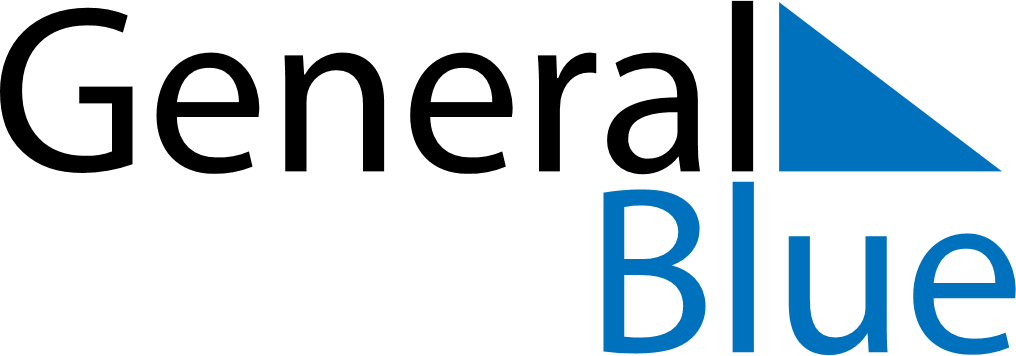 October 2022October 2022October 2022October 2022LesothoLesothoLesothoSundayMondayTuesdayWednesdayThursdayFridayFridaySaturday123456778Independence Day910111213141415161718192021212223242526272828293031